Job Hazard Analysis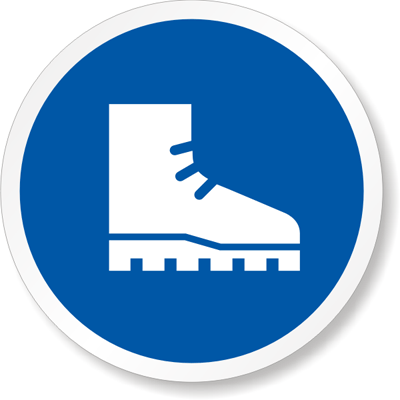 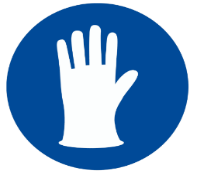 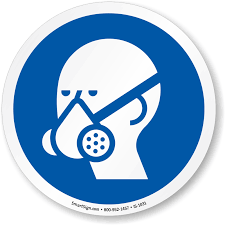 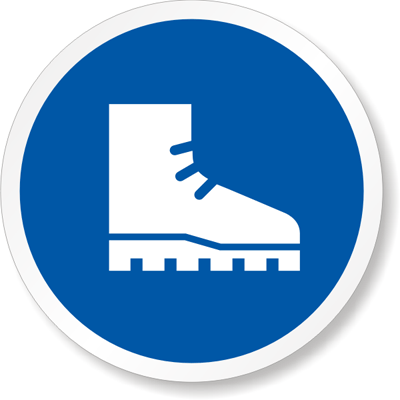 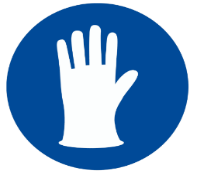 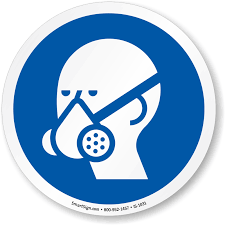 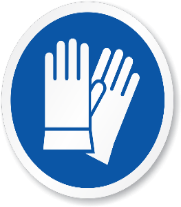 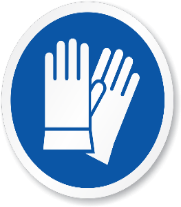 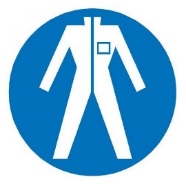 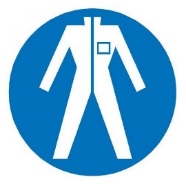 Trainings Required*/ Recommended:Equipment/Tools/Chemicals Required for the Job:  Additional Information: Two person task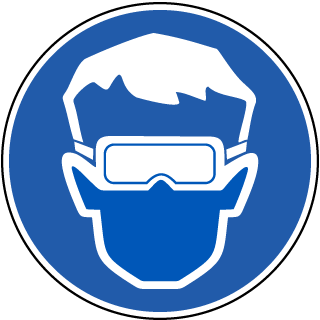 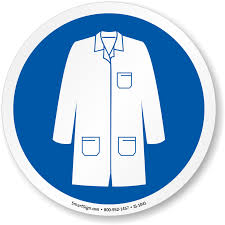 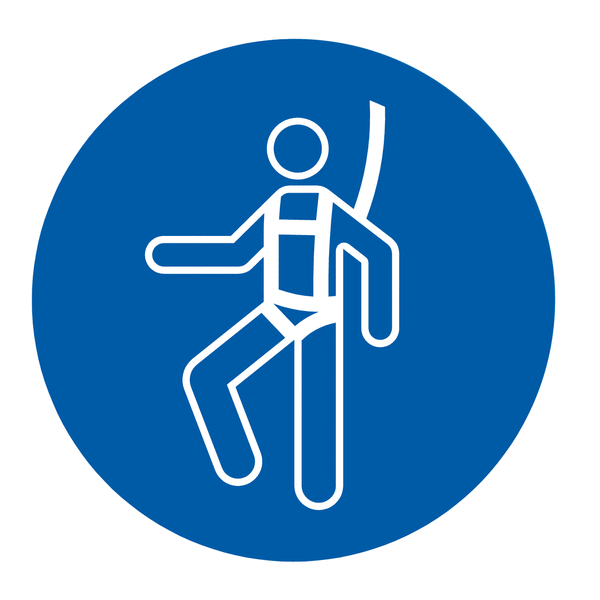 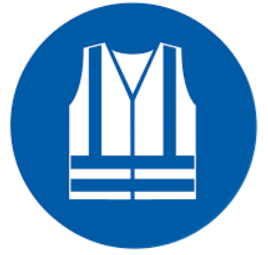 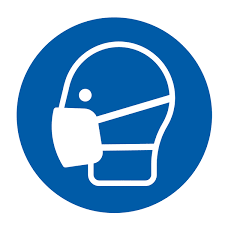 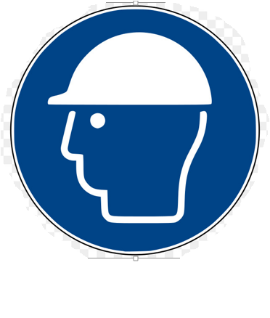 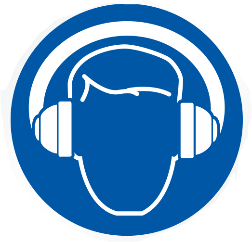 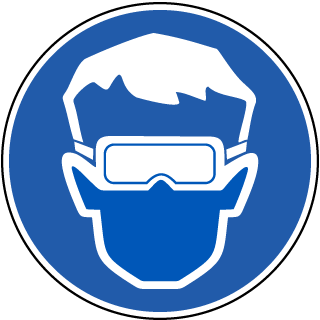 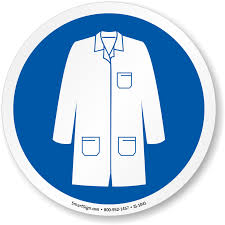 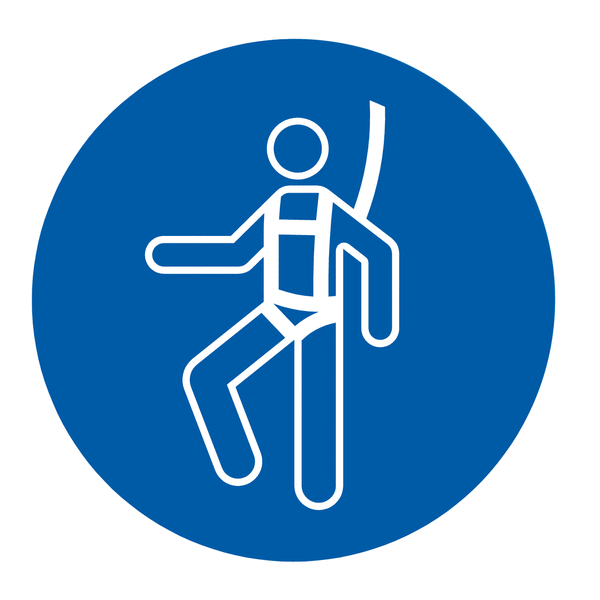 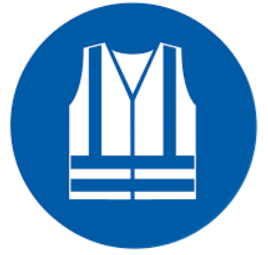 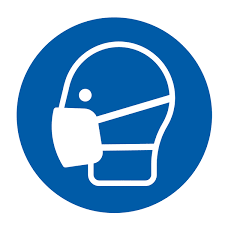 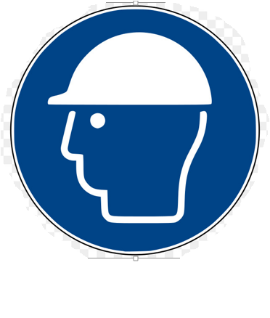 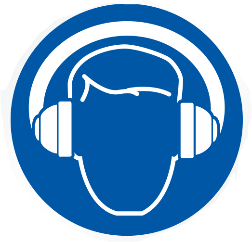 Task/Equipment:Department:Analyzed By:Date:StepsHazards PresentSafety Measures and Controls